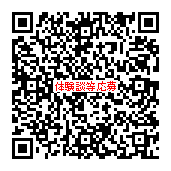 　福島県 企画調整課 行き記入日　平成　　　年　　　月　　　日　公開の情報公開不可の場合　　ふりがな①　氏　名「×」と記載願います。②　年　齢満　　　歳「×」と記載願います。③　職業・学校名「×」と記載願います。非公開の情報非公開の情報④　性　別男　・　女男　・　女⑤ 現住所・連絡先〒　　　　-〒　　　　-⑥　電話番号（　　　　　　）　　　　　-　　　　　　（　　　　　　）　　　　　-　　　　　　⑦　備　考